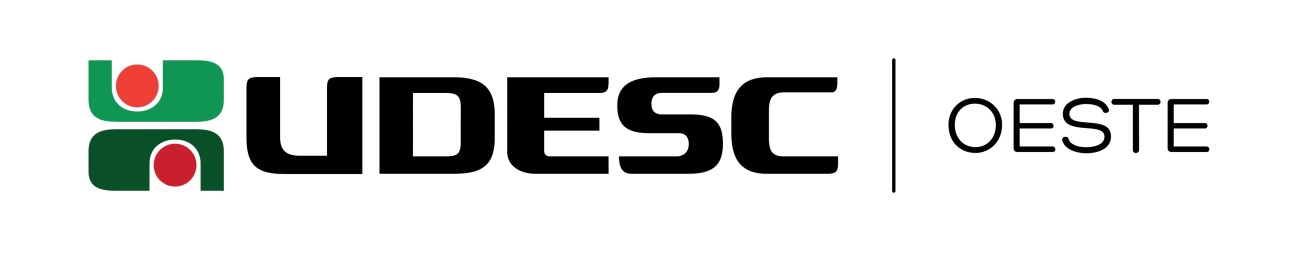 UNIVERSIDADE DO ESTADO DE SANTA CATARINAPROGRAMA DE PÓS-GRADUAÇÃO EM CIÊNCIA E TECNOLOGIA DE ALIMENTOS – PPGCTAPrédio das Usinas - CEP:  89870-000 Pinhalzinho – Santa Catarina - |cpgcta.ceo.udesc.br/ +55 (49) 2049-9599 E-mail – secretaria.ppgcta2016@outlook.com - ppgcta.ceo@udesc.br DOCÊNCIA ORIENTADACódigo da disciplina: 16756Número de créditos: 2 créditos ( 30 horas/aula)Ementa: As atividades serão desenvolvidas em disciplinas de graduação preferentemente da Área de Concentração do Mestrando, preparando, planejando e/ou ministrando assunto(s) do conteúdo programático da disciplina de graduação, em conjunto com o professor responsável pela disciplina. A avaliação do pós-graduando é de responsabilidade do orientador e será realizada em conjunto com o professor responsável pela disciplina.BIBLIOGRAFIA: Bibliografia específica da (s) disciplina (s) de Graduação em Engenharia de Alimentos ou Zootecnia que sejam correlatas com a Ciência e Tecnologia de Alimentos, a qual oacadêmico solicitou a atividade de Docência Orientada no Departamento.CINTRA, J.C.A. Vencendo a timidez e o medo de falar em público. 1. Ed. São Carlos:Compacta, v.1. 62p., 2010.CINTRA, J.C.A. Didática e oratória com data-show. 1. Ed. São Carlos: Editora Compacta,v.1. 64 p., 2008.JONI, G.; ADAS, E. Super apresentações: como vender ideias e conquistar audiências.Panda Books: Brasil. 184p.